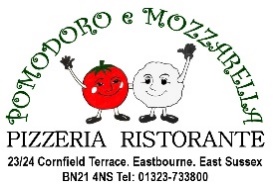 Pre-order FormTHREE COURSE MENU £14.90TWO COURSE MENU £12.50Not available on Friday or Saturday evenings   Minestrone (V+)Fresh vegetable soup   Minestrone (V+)Fresh vegetable soupFunghi trifolati (V)Mushrooms cooked with extra virgin olive oil, garlic and parsleyFunghi trifolati (V)Mushrooms cooked with extra virgin olive oil, garlic and parsleyBruschetta al pomodoroBruschetta with fresh tomatoes, buffalo mozzarella, garlic and basilBruschetta al pomodoroBruschetta with fresh tomatoes, buffalo mozzarella, garlic and basilInsalata di gamberetti (V)Prawn saladInsalata di gamberetti (V)Prawn salad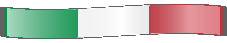 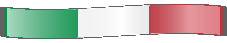 Bistecca al pepe (£1.00 extra)Rump steak (5oz) with chipped potatoes and a pepper sauceSpaghetti alla bologneseSpaghetti with a tomato, minced beef and herb sauceSpaghetti alla carbonaraSpaghetti with an Italian bacon, egg and Grana Padano cheese sauceLasagna al fornoLayers of pasta with bolognese, bechamel, and Grana Padano cheeseLasagna vegetariana con spinaci e funghi (V)Lasagne with mushrooms and spinachPenne vegetariane (V+)Penne with a sun dried tomato, roasted vegetable and garlic saucePollo alla milaneseBread crumbed chicken breast served with spaghetti in tomato sauceBranzino alla livornesePan-fried sea bass fillet with a tomato, garlic, black olive and basil sauce on a bed of crushed potatoPizza margherita (V)Tomato, mozzarella and fresh basilPizza prosciutto e funghiTomato sauce, mozzarella, ham and mushroomsPizza piccanteTomato, mozzarella, Italian spicy sausage and fresh chilliPizza al formaggio di capra (V)Tomato sauce, goats cheese, red onion marmalade and sun-dried tomatoesTiramisuDelicious coffee flavoured sponge, strega and mascarpone dessertMacedonia di frutta fresca (V+)Fresh fruit salad served with ice cream or vegan ice creamCreme caramel (V)Cream caramelBigne al cioccolato (V)Profiteroles filled with whipped cream and topped with chocolate sauceGelato mistoMixed ice creamBistecca al pepe (£1.00 extra)Rump steak (5oz) with chipped potatoes and a pepper sauceSpaghetti alla bologneseSpaghetti with a tomato, minced beef and herb sauceSpaghetti alla carbonaraSpaghetti with an Italian bacon, egg and Grana Padano cheese sauceLasagna al fornoLayers of pasta with bolognese, bechamel, and Grana Padano cheeseLasagna vegetariana con spinaci e funghi (V)Lasagne with mushrooms and spinachPenne vegetariane (V+)Penne with a sun dried tomato, roasted vegetable and garlic saucePollo alla milaneseBread crumbed chicken breast served with spaghetti in tomato sauceBranzino alla livornesePan-fried sea bass fillet with a tomato, garlic, black olive and basil sauce on a bed of crushed potatoPizza margherita (V)Tomato, mozzarella and fresh basilPizza prosciutto e funghiTomato sauce, mozzarella, ham and mushroomsPizza piccanteTomato, mozzarella, Italian spicy sausage and fresh chilliPizza al formaggio di capra (V)Tomato sauce, goats cheese, red onion marmalade and sun-dried tomatoesTiramisuDelicious coffee flavoured sponge, strega and mascarpone dessertMacedonia di frutta fresca (V+)Fresh fruit salad served with ice cream or vegan ice creamCreme caramel (V)Cream caramelBigne al cioccolato (V)Profiteroles filled with whipped cream and topped with chocolate sauceGelato mistoMixed ice creamPlease tick one starter, one main and a dessert	MINESTRONE (V+)	FUNGHI TRIFOLATI (V)	BRUSCHETTA AL POMODORO	INSALATA DI GAMBERETTI (V)	BISTECCA AL PEPE (£1.00 EXTRA)	SPAGHETTI ALLA BOLOGNESE	SPAGHETTI ALLA CARBONARA	LASAGNA AL FORNO	LASAGNA VEGETARIANA CON SPINACI E FUNGHI (V)	PENNE VEGETARIANE (V+)	POLLO ALLA MILANESE	BRANZINO ALLA LIVORNESE	PIZZA MARGHERITA (V)	PIZZA PROSCIUTTO E FUNGHI	PIZZA PICCANTE	PIZZA AL FORMAGGIO DI CAPRA (V)	TIRAMISU	MACEDONIA DI FRUTTA FRESCA (V+)	CREME CARAMEL (V)	BIGNE AL CIOCCOLATO (V)GELATO MISTO-----------------cut along the dotted line-------------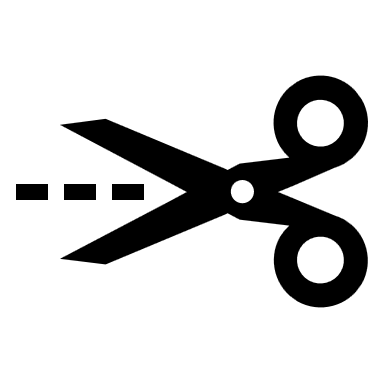 ll    Please place on the table in front of youll                                 Fold herel  l         - - - - - - - - - - - - - - - - - - - - - - - - - - - - - -l          l     Your namel        Your starterYour mainYour dessert